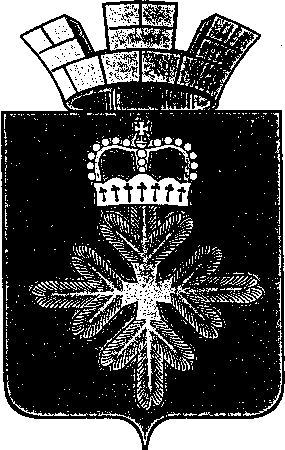 ПОСТАНОВЛЕНИЕАДМИНИСТРАЦИИ ГОРОДСКОГО ОКРУГА ПЕЛЫМО внесении изменений в списки кандидатов в присяжные заседатели, утвержденные постановлением администрации городского округа Пелым от 10.04.2018 № 118 «Об утверждении списка кандидатов в присяжные заседатели для районных судов и запасного списка кандидатов в присяжные заседатели для районных судов» Во исполнение Федерального закона от 20 августа 2004 года № 113-ФЗ «О присяжных заседателях федеральных судов общей юрисдикции в Российской Федерации», руководствуясь Постановлением Пленума Верховного суда Российской Федерации от 13.02.2018 № 5 «О применении судами некоторых положений федерального закона «О присяжных заседателях федеральных судов общей юрисдикции в Российской Федерации»», постановления Правительства Свердловской области от 14.03.2017 № 146-ПП «О порядке и сроках составления списков и запасных списков кандидатов в присяжные заседатели муниципальных образований для федеральных судов общей юрисдикции на территории Свердловской области», администрация городского округа ПелымПОСТАНОВЛЯЕТ:Внести в список и запасной список кандидатов в присяжные заседатели для городского суда города Ивдель на 2018-2021 годы от городского округа Пелым, утвержденные постановлением администрации городского округа Пелым от 10.04.2018 № 118 «Об утверждении списка кандидатов в присяжные заседатели для районных судов и запасного списка кандидатов в присяжные заседатели для районных судов» (с изменениями от 07.10.2019 № 340, от 18.02.2020 № 53) следующие изменения:в наименовании списка и запасного списка в присяжные заседатели для городского суда города Ивдель на 2018-2021 годы слова «2018-2021» заменить на «2021-2024»;исключить в связи с утратой права быть кандидатом в присяжные заседатели из списка кандидатов в присяжные заседатели для городского суда города Ивдель от городского округа Пелым следующих граждан: Илюшенко Людмилу Леонидовну, Чугаева Михаила Владимировича;включить в список кандидатов в присяжные заседатели для городского суда города Ивдель от городского округа Пелым следующих граждан: Бычкову Оксану Ивановну, Заколюкину Анну Викторовну;исключить из запасного списка кандидатов в присяжные заседатели для городского суда города Ивдель от городского округа Пелым Соболева Алексея Павловича;включить в список кандидатов в присяжные заседатели для городского суда города Ивдель от городского округа Пелым Кремневу Людмилу Владимировну.Администрации городского Пелым направить уточненные списки и запасные списки в Департамент по обеспечению деятельности мировых судей Свердловской области и в городской суд города Ивдель, в установленные законодательством порядке и сроки.Опубликовать настоящее постановление в информационной газете «Пелымский вестник» и разместить на официальном сайте городского округа Пелым в сети «Интернет».Контроль за исполнением настоящего постановления возложить на заместителя главы администрации городского округа Пелым А.А. Пелевину.Глава городского округа Пелым                                                              Ш.Т. Алиевот 26.02.2021 № 58п. Пелым 